Елизавета ПавловаЭльвира Анатольевна ШевченкоКотарния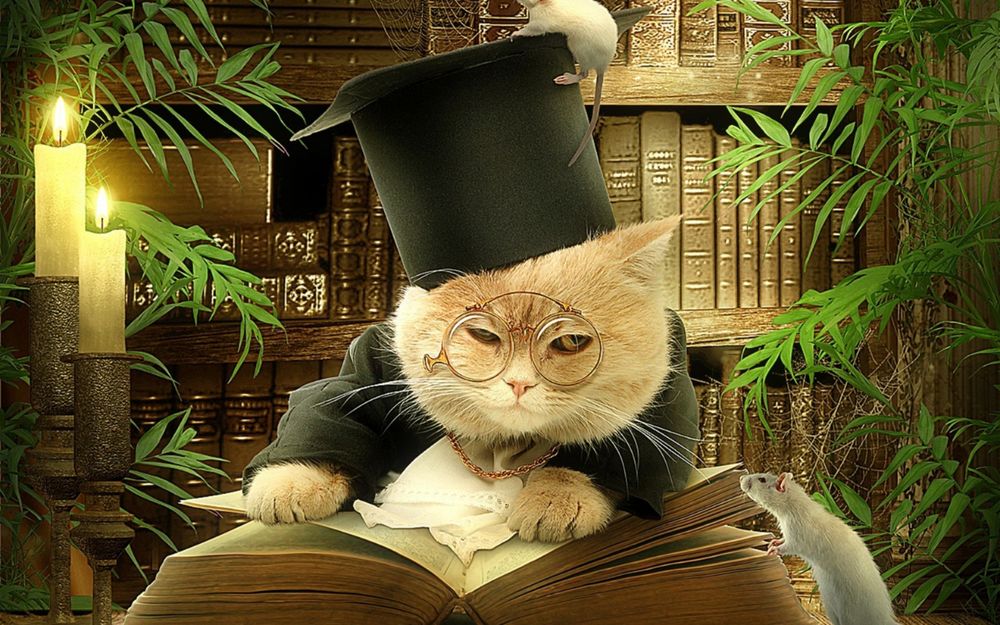 Меня зовут Джон, и я расскажу вам историю, в которую невозможно поверить, не пережив ее самому. Вы можете считать меня сумасшедшим, но честное слово, я расскажу вам истинную правду. Сейчас я вспоминаю эту историю с улыбкой, но тридцать лет назад это казалось мне волшебством.Я был тогда 12-летним сорванцом и жил в обычном городе. Рэйнотаун, тот, что в пределах объединённого королевства на западе Европы, в то время был популярен из-за непеременчивой слякотной погоды и шумных от нескончаемого потока горожан переулками. Ни разу я не видел здесь туристов. А если уж и бывало мне встретить неместного джентльмена, то с железной уверенностью могу заявить, что это был владелец нового магазина дамских зонтиков или продавец резиновых галош. Они особенно пользовались популярностью в Рэйнотауне. Жил я с отцом в самом центре влажного, полуразвалившегося от сырости городка. Начались летние каникулы, которых большинство детей ждали больше, чем подарков на Рождество. А мне делать было нечего. Все книги, громоздившиеся на пыльных полках библиотеки моего отца, я уже перечитал, друзей у меня особо не было, поэтому развлекаться со сверстниками я не мог. И вот я, целыми днями уставившись в окно, наблюдал, как на главной улице родного городка течет жизнь. Занятие было не из интереснейших. Я и с закрытыми глазами мог вспомнить до малейшей детали все, что происходило ежедневно. Все было однообразным. Каждый день. Будто пересматриваешь один и тот же фильм сотню тысяч раз. Мне это изрядно надоело, а каникулы никак не хотели кончаться. И я решил сам находить для себя приключения, а не ждать, когда они влетят ко мне в окно. С этого и началась череда странных событий, превратившаяся в вереницу чудес. В обычный, ничем не примечательный четверг, 22 июня, я, напевая под нос любимую песню, беззаботно прыгал по лужам знакомых улиц. Дождь был до необычности тяжелым, капли размером со взрослого гиппопотама, что я однажды увидел на открытке в сувенирной лавке, громко падали на мостовую. Улицы становились все изворотливей, все хитрее заманивали ни о чем не подозревающего меня далеко от центра. И вот, подняв глаза, я понял, что очутился в совершенно ином Рэйнотауне. Здесь дома были густо выкрашены в несколько слоев яркой краски, цветы ароматно благоухали, несмотря на перенасыщение влагой, а людей на улицах было мало. Настолько мало, что шум разбивавшихся о землю капель дождя заглушал их разговоры. Куча разных крохотных магазинчиков располагалась в каждом из домов. В один из них я и забрел. В нем была выставлена на продажу роскошная раритетная мебель. Как утверждала дама, продававшая ее, мебель эта обладала необычными, даже магическими свойствами. Разумеется, я ей не поверил. Да, я был 12-летним мальчишкой, но не совсем уж ребенком, чтобы верить в такое. К тому же эта женщина выглядела не очень серьезно. На ее простой черной юбке красовалось повязанным множество платков и палантинов, казалось, что ей просто некуда было их девать, и она временно нацепила их на себя. Ее веки утяжеляли темно-болотного цвета тени, как она считала, выгодно подчеркивающие цвет ее карих глаз. Да и руки, и шея ее были увешаны странными медальонами, необычными камнями и различного рода безделушками. Я даже было посчитал ее сумасшедшей, и, когда она заговорила со мной, мысли мои подтвердились. Эта дама свято верила в то, что говорила. А говорила она странности: «Если, мой маленький друг, ты еще не нашел себя в этом городе, а я знаю, что это так, то, оставив остывать свой ужин, ты должен на вечность покинуть его суетливые улицы. Но не бойся, когда ты, спустя столетия вернешься сюда, с новым миром внутри, тебя по-прежнему будет ждать твой остывающий ужин…». Дальше я перестал ее слушать. Я был заворожён дивной вещицей, стеклянным шаром, с необычайно красивым городом внутри него. Никогда прежде я не видел столь идеально выполненной работы. Всё до мельчайших веточек и листьев деревьев в этом шаре было сделано превосходно. Это не было похоже на обычные безделушки, которые обычно дарят своим родственникам, это был особенный шар. Нет, не сувенир - целый мир, заключенный в стеклянные оковы. Казалось, что вот-вот стекло разобьётся, нарушится баланс иллюзий и реальности, и мир высвободится наружу. Но, сколько бы я ни прожигал его взглядом, натертый до блеска шар по-прежнему сиял на искусственном свету. Женщина заметила мое восхищение этим заснеженным мирком, недолго думая, сняла шар с полки и протянула мне прямо в руки. Но прежде чем я успел протянуть свои руки в ответ, она задала мне вопрос: «Готов ли ты взять его?» Я не понимал этого вопроса, ведь мои руки уже тянулись за ним, отвечая за меня на этот вопрос. Но женщина повторила его снова, более жестко, я почувствовал дрожь от ее стального взгляда. Я кивнул головой. «Только не разбей его, иначе жди беды», - предупредила женщина. Она выпустила шар из рук, я поймал его за секунду до падения. «Ненормальная», - огрызнулся я про себя. Придя домой, я поставил эту диковинку в самый центр моей полки чудес, на которой уже красовались несколько необычных вещей вроде калейдоскопа или тающего в руках пластилина. Еще долго я смотрел перед сном на шар, но коварное теплое одеяло все же переманило меня к себе. Я проснулся среди ночи от странных до жути звуков. Чувство было, будто кто-то очень близко играет на крохотном рояле. Звучит смешно, но меня сильно испугали эти звуки. Я посмотрел в окно, но там, кроме привычных звуков моросящего дождя, не было слышно ничего. Тогда я прислушался внимательнее. Звук доносился от моей полки с чудесными вещами. И я испугался еще больше, когда понял, что кто-то или что-то издает его именно в «волшебном» шаре. Я хотел было бежать к папе со всех ног и рассказать о странностях, творящихся в моей комнате, но вдруг я услышал нежное мурлыканье: «Джон, мурр, постой, дорррогой». И тут я понял, что душа моя уходит в пятки, а здравый смысл бежит за ней следом и кричит: «Подожди меня, сбежим от него вместе!» И как в лучших традициях фильмов ужасов, меня не остановил ни страх, ни капельки холодного пота на лбу. Медленно, но верно я направлялся все ближе к шару. Я увидел, как шар пришел в движение. Куча мельчайших снежинок кружилась в вихре, жители нескромного мирка шумели и веселились внутри. Я подошел к волшебному шару предельно близко, и тут моя нервная система сыграла со мной злую шутку. Как назло, именно в этот момент где-то в локте у меня защемился нерв, рука дернулась, шар полетел на пол и разбился. Зря меня, недотепу, предупреждала та сумасшедшая, я бы все равно рано или поздно это сделал. Что ж, лучше рано! Как только я услышал звук бьющегося стекла, на меня свалилась гора мягких снежных хлопьев. Снег ослепил меня, и я еще долго не мог понять, что произошло. Но когда глаза привыкли к свету, я понял, что очутился то ли в Лапландии, то ли внутри волшебного шара. Прикинув, что и то, и это одинаково невозможно, я решил выбрать более приемлемую версию из двух. Но, не увидев поблизости ни Санты, ни его оленей, я понял, что нахожусь внутри шара. Что за мысли были тогда в моей голове, мне не вспомнить. Все смешалось: и удивление, и страх, и смех от осознания нереальности, и радость сбывшегося чуда – все это переполняло меня. Спустя пару секунд я почувствовал холодок за своей спиной, сопровождавшийся мягким мурлыканьем. Обернувшись, я ничего не увидел, кроме полупрозрачного серого облака в виде кота, вертевшего головой, видимо, в надежде понять, кто же я такой. Я, воспользовавшись тем же способом, стал осматривать его, но так и не понял, кого перед собой вижу. «Это Тень, - послышалось мурлыканье в паре метров от меня, – моя непослушная Тень». Я уже боялся оборачиваться, ощущая в душе испуг от всего происходящего, но с тяжелым вздохом, прищурив левый глаз, я повернул плечо, а затем и голову влево. К своему разочарованию, я увидел простого рыжего кота. Такого, какого заводят себе все обычные семьи, такого же ленивого и не менее обычного, чем они сами».  Только вот обычные коты не разговаривают, а этот прекрасно знал английский язык, пусть и говорил с отвратительным кошачьим акцентом. Ах да, еще шляпка была у него смешная, цилиндр, она была ему маленькая, но он смотрелся в ней прелестно. Кот разглядывал меня очень пристально и очень долго. Не вытерпев этого безмолвного знакомства, я встал, отряхнулся от снега и пошел осматривать владения Рыжего в Цилиндре. Знаете, я никогда особыми манерами не отличался, правил этикета не знал, поэтому не понимал, что нужно было тогда делать. Кот шел за мной, а его непослушная Тень убежала далеко в лес. Выйдя на какую-то площадь, я обомлел от необычайной красоты. Я мог бы часами описывать то, что там было, но вам, наверное, станет грустно от того, что вы никогда там не побываете. Поэтому я по-доброму расскажу лишь часть всех прелестей того места, но вы помните, что все, что я описываю, в сотни тысяч раз красивее. Первое, что бросилось мне в глаза, - это удивительной красоты фонтан. Вокруг него летали птицы, которых раньше мне не доводилось встречать, в нем водились рыбы, чья красота могла бы украсить мой скучный мирок, и в нем была удивительного цвета вода – розовая. Как утверждал потом кот, это цвет счастья, ведь не зря есть выражение «видеть мир в розовом цвете». Но все это привлекало меня гораздо меньше, чем необычайные размеры этого фонтана. Он казался размером с огромную гору. И здесь я совсем не лукавлю! Я боялся ступить лишний шаг или протянуть руку, непонятно было, где начинается или, может, заканчивается этот фонтан. Несмотря на его размеры, брызг ничуть не ощущалось. Хотя я видел, как они разливаются во все стороны, разбиваясь о неподвижный мрамор фонтана. Я решил проверить, что это за удивительная неясность. И каково было моё удивление, когда, пройдя сто шагов вперед, я уперся ногой в маленький, просто крохотный фонтанчик. «Что же это за иллюзия такая?» - возмутился я. «Какая еще иллюзия? – не понял кот, - ррразве в твоем мирре по-дрругому?» Да уж, странности здесь в порядке вещей. Но величественный фонтан со всей своей красотой, обитателями и водой, восхитительно розовой, мерк по сравнению с простым, житейским чудом – тишиной. Ее не хватало мне в Рэйнотауне, как воздуха, без нее я задыхался. Но теперь тишины вдоволь, и я дышу ею жадно, без остановки. Вот что является настоящим счастьем. Не изобилие роскоши, что натыкана в этом мирке на каждом углу, а блаженная тишина пустых заснеженных улиц. Это глупо, скажете вы, это есть везде и совершенно неудивительно. Да, наверное, для взрослых, получавших сладостную тишину где и когда угодно, это было бы дешевым развлечением. Но для меня, ребенка, чьим ежесекундным спутником был шум, тишина ценилась дороже любых сокровищ. В момент, всепоглощающая, она заполнила каждую клеточку моего истощенного организма. Будто волна захлестнула меня в океан, с головой тишина уносила меня все дальше от реальности. Наконец-то мой нежный слух не резали капли дождя. Наконец я слышал собственные мысли. Я даже слышал, как где-то далеко мурлычут коты. Такого я не испытывал вечность. Я забылся. Я стоял там несколько минут, пока не оценил все прелести жизни обычных котов и их теней, пока не влюбился в этот прекрасный кошачий мирок. «Рот закрррой», - с какой-то доброй ухмылкой произнес Рыжий в Цилиндре. И действительно, я стоял с открытым ртом у всех на виду и совершенно не стеснялся этого. Я вообще ничего не стеснялся. И не злился. И не грустил больше. Рутина, что преследовала меня, как тени преследуют здешних котов, ушла. Очень странно, но я почувствовал умиротворение. Впервые. И я уже забыл о том, где нахожусь и каким абсурдным, с точки зрения здравого смысла, все это выглядит. Я был счастлив в окружении этих деловых котов. И вот я уже сижу в крохотном домике Рыжего в Цилиндре и наблюдаю за тем, как его тень вклеивает марки в альбом. «Почему твоя тень ходит отдельно от тебя? Разве это нормально?» - удивился я. «Ты находишься внутррри шара, полного говоррящих котов, и удивляешься обычной тени?» - тонко подметил кот. И вправду, здесь все было так необычно, что я уже запутался, что же мне считать странностью. Но на самом деле кот не ответил по другой причине. Ведь он единственный здесь, чья тень не слушает своего кота. Ему стыдно за себя. Пожалуй, я тогда это понял, а может, и нет, но в любом случае, я смолчал. Спустя некоторое время я все еще был заворожен этим местом и совсем забыл о времени и о том, что пора возвращаться в реальность. Я сидел и смотрел, как кот спит на солнышке, брюшком кверху, а его непоседа-тень танцует диско под звуки, доносящиеся из радио. Уши кота дергаются от легкого ветерка так сладко, что мне, как любому ребенку, не терпелось взять его на руки, погладить и обнять. Но так как здесь Рыжий в Цилиндре был таким же гражданином, как и я в своей стране, я счел это неприличным. День кончился в момент. За секунду на улицах стемнело, солнце ушло, тени на снегу исчезли. Коты, свернувшись клубочком, устало замурлыкали во сне. И я, подражая им, калачиком улегся рядом с камином в доме единственного известного мне здесь кота и задремал, будто мне не давали спать несколько недель. Следующие месяцы, годы, а может быть, и столетия, промелькнули, как один миг. Я не считал времени, я был настолько счастлив, что и про родной дом забыл, что уж тут говорить о времени. К тому же я совсем не взрослел. Это мне не нравилось, я хотел скорее вырасти и стать настолько сильным, чтобы помочь коту обратно приручить его Тень. Уж очень полюбился мне этот ленивый кот в маленькой шляпке. Однажды я проснулся от беспокойного сна, не испытывая прежнего счастья. Сотни лет я спал здесь спокойно, как младенец, и вдруг тишина и мурчащие коты перестали мне казаться раем. Я, все такой же двенадцатилетний и не верящий в происходящее, почувствовал новое ощущение внутри себя. Сердце билось, как ошалелое, в мыслях бушевали океаны тоски и грусти, вода в великолепном фонтане перестала казаться мне идеально розовой. Теперь-то я знаю, что тогда я просто соскучился по дому и по отцу, но тридцать лет назад мне казалось это страшным наказанием. Я пришел к коту и спросил у него: «Как же мне попасть домой?» Вы будете смеяться, но я первый раз задал ему подобный вопрос. Не знаю, что происходило в моей голове все это время, кажется, мой разум вообще не работал. Я не думал, я не скучал по дому. А зачем? В моем городе мокро и шумно. Отец крайне редко бывает дома, пропадая все время на работе. Но почему-то именно сегодня очень сильно меня тянуло домой. Кот ответил на мой вопрос моментально, с непоколебимым спокойствием, будто он знал, что я задам его именно в эту секунду. Мне всегда казалось, что он знает все. Так вот что он сказал: «Следуй за светом, он выведет тебя домой». Я удивился столь простому, но в то же время столь запутанному ответу. Я не знал, что сказать и как реагировать, и решил просто уйти. Если бы я знал, что это была наша последняя встреча, я бы обязательно обнял его так крепко, как только смог, но нам так и не удалось попрощаться. Я воспринял слова кота буквально и побрел к тому месту, откуда в эту темную ночь исходил последний тусклый свет. Ох, как же я ошибся, выбрав эту дорогу! Темной ночью я забрел в самую глушь леса. За сотни лет пребывания в этом волшебном мире я успел изучить каждый его уголок, каждый листок на каждом дереве, но в эту ночь все здесь мне казалось чужим. Ступив лишь пару шагов в чащу, я сразу же заблудился в непроходимых сугробах. Здесь царила Тишина. Она поглощала все живые шорохи и вздохи, которых и так было очень мало. Я больше не любил тишину, как прежде, теперь она была другой, не наполняла сердце теплом, а лишь опустошала его, теперь тишина пугала меня. В распоряжении царицы Тишины была Темнота, не менее пугающая, чем ее всепожирающая владыка. Она была чернее вороньего крыла, настолько чернее, что даже кошки не смогли бы в ней ничего разглядеть. Я удивился таким диким переменам этих некогда сияющих под солнцем мест. Я был напуган. И мне нисколько не стыдно признаться, что по моей спине даже бегали мурашки, а коленки дрожали от ужаса, подражая звукам ксилофона. Казалось, страшнее уже некуда, но тут я услышал шорохи в кустах. Это ветер колыхал деревья, подумаете вы, но я-то точно знаю, что никакого ветра там и в помине не было: Тишина бы не позволила даже самому тихому его посвистыванию затмить свою красоту. Это было что-то, не поддающееся власти царицы Темноты. Что-то гораздо мощнее и, вероятно, страшнее того, что видел в лесу до этого. Я стоял, прислушиваясь, очень долго. Куст продолжал шевелиться. Сейчас я бы постарался как можно быстрее убежать оттуда, подальше от злополучного шороха, но детское любопытство не дало тогда мне это сделать. Я медленно подходил все ближе и ближе, сердце отбивало ритмы чечетки у меня внутри, куст дрожал, как сурок на морозе. Я очень старался идти беззвучно, но свежевыпавший снег хрустел под ногами, и от этого хруста у меня кружилась голова. Я поднял руки, чтобы раздвинуть вьющиеся ветки, зажмурился так, будто мне в глаза брызнули лимонный сок, и тяжело вздохнул, предвкушая то, что должен был увидеть. Сосчитав у себя в голове до трех, я все же набрался смелости и раздвинул ветки. В следующую секунду все мое тело облегченно расслабилось. В кустах я увидел тень. Она играла с лучом солнца, который, видимо, поймала еще днем. Это зрелище умиляло. Тень в зависимости от расположения солнечного луча то становилась заметнее, то почти полностью исчезала в господствующей темноте. И вот, когда снова можно было разглядеть тень с ног до головы (если о тенях так можно сказать), я заметил знакомый цилиндр. Я видел эту тень раньше, когда-то очень давно, так давно, что уже успел забыть о ней, но когда сейчас увидел ее вновь, образ вновь всплыл в моем сознании. Определенно, это была та, о ком я подумал, Тень Рыжего в Цилиндре. Да, она так и не появлялась больше у меня на глазах, после того, как я видел ее лет сто назад танцующей дикие танцы. Выходит, Тень здесь очень значима, раз даже могущественная Темнота не смеет затмевать ее. Наигравшись с украденным у солнца лучом и заметив меня, она заглотила ослепляющую игрушку, превратив ее в поздний обед. Я не знал, что так можно, хотя уже ничему не удивлялся здесь. Теперь Тень сияла изнутри самым чистым светом. Она оставалась все такой же тенью, но только вокруг нее появился ободок в виде ясного солнечного света, определявший ее контуры. Таких красивых существ я не видел прежде, я был очарован. Тени безмолвны, и это только украшало их таинственную красоту. Тень Рыжего в Цилиндре, окутав меня магической теплотой, медленно поплелась в сторону. Я поспешил за ней. Не знаю, куда она шла и хотела ли, чтобы я следовал за ней, но в этом темном и холодном лесу оставаться одному мне очень не хотелось. Тень шла неторопливо, освещая непостижимую для человеческих глаз ночную жизнь. Она еле касалась снега, оставляя в паре метров за собой сверкающую дорожку из одарённых светом кристалликов льда. Я же шел быстро, утопая в снегу и дыша, как паровоз. У меня не было той грациозной легкости, что я наблюдал у Тени. Вдруг она остановилась, по-кошачьи потянулась и облаком свернулась на снегу. Было очевидно, что дальше она и шагу не ступит. Подняв свой взгляд с прекрасного кусочка света вверх, я имел счастье наблюдать то, что большинство людей понимают под словом «рай». Темноты больше не было, она была изгнана из этого волшебного места. Тишина оказалась здесь подавлена великолепными звуками арфы, царствование Тишины завершилось далеко отсюда. Вид был потрясающим. Огромная мраморная лестница с позолоченными перилами вела в сказочный мир, слепящий своей красотой. Оттуда сверху веяло теплом, запахи завораживали, дыхание останавливалось. Нигде не было больше такого великолепия, такого наслаждения для человеческого взора. Ни волшебный фонтан, ни уютный домик Рыжего в Цилиндре не вызывали у меня таких радостных эмоций, как это место. Я не знал, что это и как мне это называть, потому прозвал его «раем». Миллионы людей, услышав такое описание, единогласно согласились бы со мной, и я не сомневаюсь в этом. Увидев «рай», я загорелся мыслью подняться туда, но все же мне было страшно. Я посмотрел на Тень, развалившуюся на снегу, она протянула мне свою теплую лапу. Я колебался, протянуть ли мне руку ей в ответ, ведь я никогда раньше не общался с тенями ни в этом мире, ни в своем. Я считал это невозможным и до сих пор считаю, они ведь нематериальны, а я не сумасшедший. Но, будучи ребенком, я продолжал верить в чудеса, тем более они случались в этом мирке на каждом шагу. Я протянул руку, секундное прикосновение с Тенью, проглотившей огромный и очень горячий луч света, обожгло кончики моих пальцев. Они порозовели, как поросячий хвостик. Но присущая этим местам холодная атмосфера быстро остудила мою кожу, вернув ей естественный оттенок. Когда я наконец отвлекся от своих пальчиков, я заметил в своей руке маленький шар, напоминающий солнце своим теплом и удивительной яркостью. Шарик был вполне осязаем, и снова я ощутил чудо, противоречащее законам физики. Я хотел сохранить этот шарик, как память об этом прекрасном мире, и осторожно положил его в карман брюк. Когда я убедился, что он улегся там удобно, я помахал на прощанье Тени и, тяжело вздохнув, стал медленно подниматься по лестнице. Как только я вступил одной ногой на первую ступеньку, Тень рванула в кусты, да так быстро, что с деревьев, растущих рядом, осыпался снег. Вот уж действительно, рванула «со скоростью света», видимо, лучик предал Тени нужную скорость. Взглянув на побег невежливой озорницы, я ступил на лестницу второй ногой. И тут, невзирая на все законы логики, я, твердо стоя на крепких мраморных ступенях, просто провалился сквозь них. Стоило, конечно, ожидать подвоха от этой Тени, но так жестоко лишить меня радости своим глазами увидеть рай! Это обидно. Я падал, казалось, целую вечность. Я успел поразмышлять обо всем, о чем только можно было размышлять в мои двенадцать лет, по-моему, я даже вздремнул. Вечность, что я падал, была гораздо длиннее и безрадостнее вечности, что я провел в кошачьем мирке. Я заскучал по нему и по рыжему ленивому коту, что так мне полюбился. Мне будет его не хватать, пожалуй, до конца моей жизни…Спустя долгую и мучительную вечность, я наконец упал. И каково же было мое счастье, удивление и радость, когда я понял, что упал на свою кровать в родном Рэйнотауне. Я не был здесь целых 2 вечности! И очень соскучился. Я не думал, что могу соскучиться по этому всегда облачному, влажному городу, но я соскучился.Когда моя радость чуть поутихла, мне стало казаться, что все чудеса, что происходили со мной последнее время, лишь приятный сон и не более. Натертый до блеска шар, который мне дала сумасшедшая женщина, по-прежнему сиял на полке без единой царапины. Усталость, мучившая меня в долгом полете, улетучилась, будто ее и не было. На календаре было все тоже 22 июня. Я даже расстроился. Но вдруг мне вспомнилось кое-что, что точно бы определило, приснилось ли мне все или нет. Я запустил руку в карман своих брюк, бережно уложенных на стуле и, к сожалению, не нашел волшебный шарик, что так хотел сохранить на память. Я обыскал все карманы брюк, пиджака и рубашки, висящих рядом. И уже отчаялся, когда заметил на полу что-то блестящее. Да, это был он! Мой волшебный шарик. Только тепло от него уже не исходило, и он не был так ослепителен, но я точно знал, даже чувствовал, что это был тот самый шарик, подарок Тени. Я побежал книзу в надежде увидеть отца. Тот торопливо допивал свой кофе, наверняка, снова опаздывая на работу. Я так соскучился по нему, что в моих глазах появились слезы. Я не привык к таким сильным эмоциям и совсем расплакался. Мои глаза налились солеными слезами, как тучи в моем городе наливаются соленым дождем. Отец смотрел на меня в недоумении, ведь он-то думал, что я только вчера вечером желал ему приятных снов. Я обнял его так крепко, как никогда раньше, и из меня посыпались рассказы о волшебном мирке. 
          - Папа, ты не представляешь, что приключилось со мной прошлой ночью! Я побывал в замечательном мире, где коты, как люди, живут размеренной и деловой жизнью! А еще у этих котов есть тени, я знаю одну из них, она была настолько удивительной, что собирала марки наперекор своему коту!- Никогда не слыхал, чтобы кот собирал марки! – удивился папа. – И тем более тень кота!- Дааа, эта тень вообще странная! – отвечал я. - То она убежит от кота и спрячется в самой глубокой ямке заснеженного сада, так, что вовсе не разыщешь. То вдруг начнет танцевать, как ошалелая, у всех на виду, пока кот мирно посапывает на солнышке. А теперь вот и вовсе от рук отбилась - марки начала собирать!  Но папе не было никакого дела, что происходило с тем котом и с его тенью, и вообще, что за чудеса со мной творились. Он в них не верит. Еще бы! Он же взрослый. Я тогда не знал, как мне назвать эту историю, но, прочитав книгу Клайва Льюиса «Хроники Нарнии», я придумал ей подходящее название - «Котарния», моя маленькая интерпретация большого приключения четырех подростков. Мне иногда кажется, что и их история реальна. Ну а что? Вдруг в лавке этой странной дамы и вправду все вещи были волшебными. Например, я видел там огромный шкаф, мало ли кому она его продала, может быть, он открывал новый мир, как это делал мой маленький, натертый до блеска шарик.  Никто не знает наверняка, есть ли чудеса. Главное - верить в них.